INFORMACJA DLA RODZICÓWUprzejmie informujemy, że zgodnie z wytycznymi MEN od 6 maja 2020r. może nastąpić stopniowe uruchamianie pracy przedszkoli, oddziałów przedszkolnych w szkołach podstawowych.   Nie oznacza to jednak całkowitego powrotu do stanu przed pandemią i tym samym pełnego funkcjonowania placówki. Przedszkola będą przede wszystkim organizować zajęcia opiekuńcze. Muszą także stosować się do wytycznych opracowanych przez Ministra Zdrowia oraz Głównego Inspektora Sanitarnego.Przesyłamy Państwu ZASADY PRZYJĘCIA DZIECI DO OPIEKI PRZEDSZKOLNEJ W CZASIE EPIDEMICZNYM COVID-19  W OKRESIE OD 6 MAJA 2020 W PLACÓWKACH STOWARZYSZENIA PRZYJACIÓŁ SZKÓŁ KATOLICKICH (w tym również w naszym oddziale przedszkolnym przy SP SPSK w Mysłowie)Do opieki przedszkolnej mogą być przyjęte wyłącznie dzieci rodziców pracujących, którzy nie posiadają innej możliwości opieki nad dziećmi w godzinach świadczenia pracy. Rodzic składa w placówce oświadczenie o wykonywanej pracy lub zaświadczenie z zakładu pracy.Pierwszeństwo w przyjęciu dzieci mają następujący rodzice: Pracownicy systemu ochrony zdrowia,Służby mundurowe,Osoby pracujące w handlu,Przedsiębiorstwa działające dla przeciwdziałania i zwalczania COVID - 19Rodzice składają oświadczenie, że nie chorowali na COVID-19, nie posiadali styczności oraz nie przebywają na kwarantannie.  Informacje te zostały również zamieszczone na szkolnej stronie. Dodatkowo informujemy, że obecnie po rozpoznaniu potrzeb rodziców dzieci uczęszczających do oddziału przedszkolnego przy Szkole Podstawowej SPSK w Mysłowie nie uruchamiamy opieki przedszkolnej. W związku z powyższym nasza placówka dalej realizuje edukację przedszkolną w trybie online oraz wysyłanych internetowo materiałów edukacyjnych.W przypadku jakichkolwiek zmian z Państwa strony - dotyczących potrzeb opieki nad dziećmi, bardzo prosimy o kontakt telefoniczny z dyrektorem szkoły. Z  wyrazami szacunkuIwona Kępadyrektor szkoły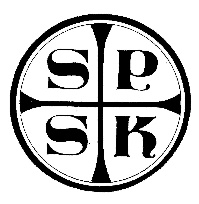 Szkoła Podstawowa Stowarzyszenia Przyjaciół Szkół Katolickich w MysłowieMysłów, ul. Myszkowska 22;  42-350 Koziegłowy   Tel/Fax 034/ 314 13 35myslow@spsk.info.pl       NIP 577-194-21-97